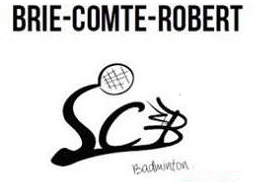 FICHE D’INSCRIPTION JEUNE - SAISON 2020-2021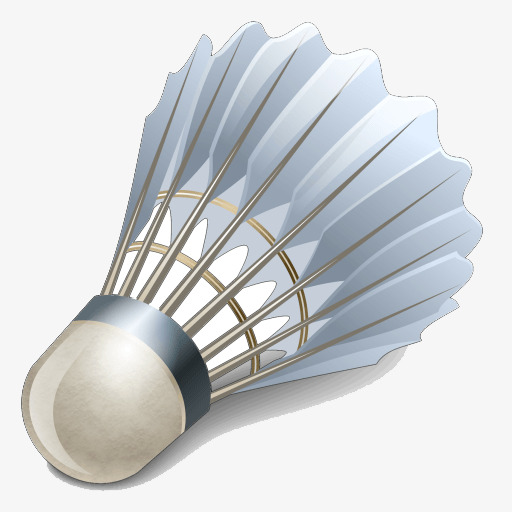 Réinscription :            oui                  nonNom : Prénom : Date de naissance : Adresse : Téléphone d’un ou des parents : Téléphone du jeune (s’il en a un) : E-mail : Taille de t-shirt (XXXL à 6 ans) : Numéro de licence (si vous en avez une) : ……………………………………………………… Personne à prévenir en cas d’urgence …………………………………………………………………....Nom : 				   Prénom : 			 Téléphone : …………………………………………………………………………………………………………………………………………………………………………………………J’autorise le SCB BADMINTON à diffuser sur son site Internet, son Facebook ou dans les journaux des photos me représentant dans le cadre de l’activité sportive.          Oui              Non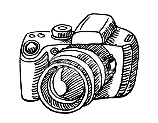 Pièces à fournir pour l’inscription (téléchargeable sur le site Internet du club dans la rubrique « Infos pratiques »)      Certificat médical ou Questionnaire de santéSi vous étiez inscrit au SCB badminton l’année dernière, que votre certificat médical date de moins de 3 ans et que vous répondez non à toutes les questions du questionnaire de santé alors seul le questionnaire de santé est à rendre.Dans tous les autres cas, il faut fournir un certificat médical. Seul le format téléchargeable sur le site du club sera accepté pour des raisons d’assurance.      Formulaire de prise de licence FFBAD (mettre « Ile de France » au niveau de la ligue)      Cotisation de 115 € à payer soit par chèque à l’ordre du « SCB Badminton », soit en espèces (prévoir l’appoint).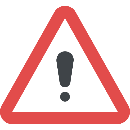 Date :				         Lieu :					Signature :InformationsSi vous avez une question : secretariat@scb-badminton.comAdresse du site Internet : scb-badminton.comFacebook : facebook.com/scb.badminton.77